Y2 CHALLENGE QUESTION: Create your own information poster about a spring plant or animal.  You could write and draw your very own fact file or even produce a PowerPoint presentation. Try to include some unusual and fun facts!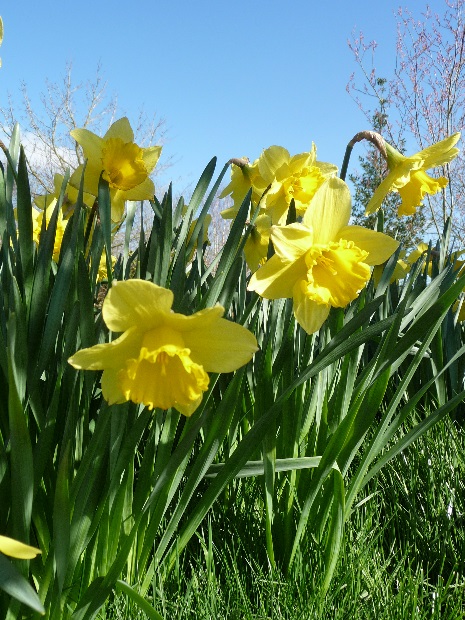 